ПРОТОКОЛзаседания Комиссии по развитию спорта, туризма и формированию здорового образа жизни граждан Общественной палаты городского округа ЛюберцыМесто проведения: 140000, Московская область, г. Люберцы, Октябрьский пр-т, д.190. Дата проведения, время проведения: 5 февраля 2020 года, с 14.00 до 15:00Присутствовали:Аболенский Сергей Александрович - председатель Комиссии по развитию спорта, туризма и формированию здорового образа жизни граждан;Люльков Дмитрий Евгеньевич – заместитель председателя Комиссии по развитию спорта, туризма и формированию здорового образа жизни граждан;Чувашев Александр Викторович – член Комиссии по развитию спорта, туризма и формированию здорового образа жизни граждан;Исаев Юрий Алексеевич - член Комиссии по развитию спорта, туризма и формированию здорового образа жизни граждан;Зайденберг Михаил Семенович - член Комиссии по развитию спорта, туризма и формированию здорового образа жизни граждан;Приглашенные:Канчели Елена Сергеевна – председатель Комиссии по социальной политике, делам женщин, семьи, детей и благотворительности;Представители люберецкой команды по баскетболу на колясках «Триумф»Повестка дняРазвитие параолимпийского спорта в Подмосковье и на территории городского округа Люберцы;Открытие «Баскетбола на колясках»Разное.По первому вопросу слушали:Заместитель председателя Комиссии по развитию спорта, туризма и формированию здорового образа жизни граждан Люлькова Дмитрия Евгеньевича, которые предложил утвердить проект повестки заседания комиссии по развитию спорта, туризма и формированию здорового образа жизни граждан;Голосовали:«За»-4 , «Против»- 0, «Воздержался»-0;Решили: Утвердить проект повестки заседания комиссии по развитию спорта, туризма и формированию здорового образа жизни гражданПо второму вопросу слушали:Члена Комиссии по развитию спорта, туризма и формированию здорового образа жизни граждан Чувашева Александра Викторовича, который выступил с докладом о развитие параолимпийского спорта в Подмосковье и на территории городского округа Люберцы;Решили: Принять к сведению полученную информацию.По третьему вопросу слушали:Представителей люберецкой команды по баскетболу на колясках «Триумф», которые рассказали об открытии отделения «Баскетбол на колясках» на территории городского округа Люберцы;Решили: Поддержать инициативу открытия отделения «Баскетбол на колясках» на территории городского округа ЛюберцыЗ   Председатель      Комиссии   по развитию спорта, туризма и формированию здорового образа жизни граждан       Общественной палаты городского округа Люберцы                   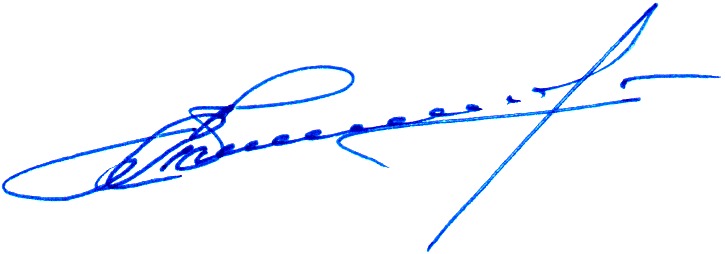 П.      С           С.А.Аболенский 